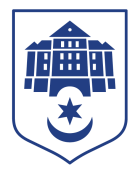 ТЕРНОПІЛЬСЬКА МІСЬКА РАДАПОСТІЙНА КОМІСІЯз гуманітарних питаньПротокол засідання комісії №7від  17.08.2022Всього членів комісії:	(5) Володимир Місько, Олександр Вільчинський, Любов Вовк, Ружена Волянська, Христина ФеціцаПрисутні члени комісії:	(5) Володимир Місько, Олександр Вільчинський, Любов Вовк, Ружена Волянська, Христина ФеціцаНа засідання комісії запрошені:Мар’яна Зварич – начальник управління цифрової трансформації та комунікацій зі ЗМІ;Микола Круть – начальник управління розвитку спорту та фізичної культури; Валерій Кравчук – заступник начальника управління розвитку спорту та фізичної культури – начальник відділу розвитку спорту;Мирослава Тарнавська – заступник начальника відділу охорони здоров’я та медичного забезпечення;Світлана Добрікова –  начальник управління організаційно-виконавчої роботи;Ірина Василик –  головний спеціаліст організаційного відділу ради управління організаційно-виконавчої роботи.Головуючий – голова комісії Володимир Місько. Слухали: Про затвердження порядку денного, відповідно до листа від 15.08.2022 №20355/2022.Виступив: 	Володимир Місько, який запропонував доповнити порядок денний питанням «Про створення юридичної особи - Тернопільський академічний ліцей «Генезис» Тернопільської міської ради шляхом реорганізації та затвердження Статуту»Результати голосування за затвердження порядку денного, враховуючи пропозицію Володимира Міська: За – 5, проти-0, утримались-0.Рішення прийнято.ВИРІШИЛИ: Затвердити порядок денний комісії.Порядок денний засідання:1. Перше питання порядку денного.СЛУХАЛИ:	Про затвердження Реєстру назв вулиць та інших геонімів (проспектів, бульварів, площ, провулків тощо)  Тернопільської міської територіальної громадиДОПОВІДАЛА: Мар’яна Зварич	ВИСТУПИЛИ: Володимир Місько, Олександр Вільчинський, Любов Вовк, Христина Феціца Результати голосування за проект рішення: За – 5, проти - 0, утримались - 0. РішенняприйнятоВИРІШИЛИ:	Погодити проект рішення міської ради «Про затвердження Реєстру назв вулиць та інших геонімів (проспектів, бульварів, площ, провулків тощо)  Тернопільської міської територіальної громади».2. Друге питання порядку денного.СЛУХАЛИ:	Про відкриття відділення дзюдоДОПОВІДАВ: Микола КрутьВИСТУПИЛИ: Володимир Місько, Олександр Вільчинський, Любов Вовк, Ружена Волянська, Христина ФеціцаРезультати голосування за проект рішення: За – 5, проти - 0, утримались - 0. РішенняприйнятоВИРІШИЛИ:	Погодити проект рішення міської ради «Про відкриття відділення дзюдо».3. Третє питання порядку денного.СЛУХАЛИ:	Про внесення змін до комплексної програми «Здоров’я громади» на 2022–2024 рр.»ДОПОВІДАЛА: Мирослава ТарнавськаВИСТУПИЛИ: Володимир Місько, Олександр Вільчинський, Любов Вовк, Ружена Волянська, Христина ФеціцаРезультати голосування за проект рішення: За – 5, проти - 0, утримались - 0. РішенняприйнятоВИРІШИЛИ:	Погодити проект рішення міської ради «Про внесення змін до комплексної програми «Здоров’я громади» на 2022–2024 рр.»4. Четверте питання порядку денного.СЛУХАЛИ:	Про внесення змін в рішення міської ради від 29.10.2021 №8/10/15 «Про Програму підтримки книговидання місцевих авторів та забезпечення святкових і офіційних заходів на 2022-2024 роки»ДОПОВІДАЛА: Світлана ДобріковаВИСТУПИЛИ: Володимир Місько, Олександр Вільчинський, Любов Вовк, Ружена Волянська, Христина ФеціцаРезультати голосування за проект рішення: За – 5, проти - 0, утримались - 0. РішенняприйнятоВИРІШИЛИ:	Погодити проект рішення міської ради «Про внесення змін в рішення міської ради від 29.10.2021 №8/10/15 «Про Програму підтримки книговидання місцевих авторів та забезпечення святкових і офіційних заходів на 2022-2024 роки»»5. П’яте питання порядку денного.СЛУХАЛИ:	Лист секретаря ради від 28.07.2022 №53/13 щодо виконання протокольного доручення комісії від 10.12.2021 №11.1 про роботу Комітету забезпечення  доступності осіб з інвалідністю та інших маломобільних груп населення до об’єктів соціальної  та інженерно транспортної інфраструктур Тернопільської міської територіальної громади ІНФОРМУВАВ: Володимир МіськоВИСТУПИЛИ: Володимир Місько, Любов Вовк, Ружена Волянська, Христина ФеціцаРезультати голосування: За – 5, проти - 0, утримались - 0. РішенняприйнятоВИРІШИЛИ:	Інформацію взято до відома.6. Шосте питання порядку денного.СЛУХАЛИ:	Лист управління культури і мистецтв від 22.07.2022 №340/22 щодо виконання протокольного доручення комісії від 23.02.2022 №3.10 про організацію наукової конференції з нагоди заснування Дня міста про видатні постаті громади ТернополяІНФОРМУВАВ: Володимир МіськоВИСТУПИЛИ: Володимир Місько, Олександр Вільчинський, Любов Вовк, Ружена Волянська, Христина ФеціцаРезультати голосування: За – 5, проти - 0, утримались - 0. РішенняприйнятоВИРІШИЛИ:	Інформацію взято до відома.7. Сьоме питання порядку денного.СЛУХАЛИ:	Лист управління культури і мистецтв від 22.07.2022 №334/22 щодо виконання протокольного доручення комісії від 10.12.2020 №11.9 п.9.5 про забезпечення фінансування  заходів, спрямованих для виконання Програми збереження культурної спадщиниІНФОРМУВАВ: Володимир МіськоВИСТУПИЛИ: Володимир Місько, Олександр Вільчинський, Любов Вовк, Ружена Волянська, Христина ФеціцаРезультати голосування: За – 5, проти - 0, утримались - 0. РішенняприйнятоВИРІШИЛИ: Інформацію взято до відома.8. Восьме питання порядку денного.СЛУХАЛИ:	Лист управління освіти і науки від 21.07.2022 №337/20 щодо виконання протокольного доручення комісії від 10.12.2020 №11.9 про врахування коштів на поточні видатки для придбання меблів, парт, шаф ЗОШ І-ІІІ ступенів №22 при формуванні місцевого бюджету Тернопільської міської територіальної громади на 2022 рікІНФОРМУВАВ: Володимир МіськоРезультати голосування: За – 5, проти - 0, утримались - 0. РішенняприйнятоВИРІШИЛИ: Інформацію взято до відома.9. Дев’яте питання порядку денного.СЛУХАЛИ:	Лист управління освіти і науки від 21.07.2022 №336/20 щодо виконання протокольного доручення комісії від 23.02.2022 №3.5 п.1  про розроблення Положення та заснування конкурсу «Кращий учень м.Тернополя»ІНФОРМУВАВ: Володимир МіськоВИСТУПИЛИ: Володимир Місько, Олександр Вільчинський, Любов Вовк, Ружена Волянська, Христина ФеціцаРезультати голосування: За – 5, проти - 0, утримались - 0. РішенняприйнятоВИРІШИЛИ: Інформацію взято до відома.10. Десяте питання порядку денного.СЛУХАЛИ:	Про створення юридичної особи - Тернопільський академічний ліцей «Генезис» Тернопільської міської ради шляхом реорганізації та затвердження СтатутуДОПОВІДАЛА: Ольга ПохилякВИСТУПИЛИ: Володимир Місько, Олександр Вільчинський, Любов Вовк, Ружена Волянська, Христина ФеціцаРезультати голосування за проект рішення: За – 5, проти - 0, утримались - 0. РішенняприйнятоВИРІШИЛИ:	Погодити проект рішення міської ради «Про створення юридичної особи - Тернопільський академічний ліцей «Генезис» Тернопільської міської ради шляхом реорганізації та затвердження Статуту»11. Протокольне дорученняВИСТУПИЛА: Любов Вовк, яка запропонувала доручити управлінню житлово-комунального господарства, благоустрою та екології здійснити обстеження покрівлі приміщення Тернопільської художньої школи імені Михайла Бойчука на предмет її технічного стану внаслідок падіння фасадної плитки прилеглого будинку за адресою вул. Братів Бойчуків та за результатами обстеження вжити заходів для ліквідації окресленої проблеми.ВИСТУПИЛИ: Володимир Місько, Олександр Вільчинський, Любов Вовк, Ружена Волянська, Христина ФеціцаРезультати голосування: За – 5, проти - 0, утримались - 0. РішенняприйнятоВИРІШИЛИ: Доручити управлінню житлово-комунального господарства, благоустрою та екології здійснити обстеження покрівлі приміщення Тернопільської художньої школи імені Михайла Бойчука на предмет її технічного стану внаслідок падіння фасадної плитки прилеглого будинку за адресою вул. Братів Бойчуків та за результатами обстеження вжити заходів для ліквідації окресленої проблеми.Голова комісії					Володимир МІСЬКОСекретар комісії 					Христина ФЕЦІЦА№з/пНазва проекту рішенняПро затвердження Реєстру назв вулиць та інших геонімів (проспектів, бульварів, площ, провулків тощо)  Тернопільської міської територіальної громадиПро відкриття відділення дзюдоПро внесення змін до комплексної програми «Здоров’я громади» на 2022–2024 рр.»Про внесення змін в рішення міської ради від 29.10.2021 №8/10/15 «Про Програму підтримки книговидання місцевих авторів та забезпечення святкових і офіційних заходів на 2022-2024 роки»Лист секретаря ради від 28.07.2022 №53/13 щодо виконання протокольного доручення комісії від 10.12.2021 №11.1 про роботу Комітету забезпечення  доступності осіб з інвалідністю та інших маломобільних груп населення до об’єктів соціальної  та інженерно транспортної інфраструктур Тернопільської міської територіальної громади Лист управління культури і мистецтв від 22.07.2022 №340/22 щодо виконання протокольного доручення комісії від 23.02.2022 №3.10 про організацію наукової конференції з нагоди заснування Дня міста про видатні постаті громади ТернополяЛист управління культури і мистецтв від 22.07.2022 №334/22 щодо виконання протокольного доручення комісії від 10.12.2020 №11.9 п.9.5 про забезпечення фінансування  заходів, спрямованих для виконання Програми збереження культурної спадщиниЛист управління освіти і науки від 21.07.2022 №337/20 щодо виконання протокольного доручення комісії від 10.12.2020 №11.9 про врахування коштів на поточні видатки для придбання меблів, парт, шаф ЗОШ І-ІІІ ступенів №22 при формуванні місцевого бюджету Тернопільської міської територіальної громади на 2022 рікЛист управління освіти і науки від 21.07.2022 №336/20 щодо виконання протокольного доручення комісії від 23.02.2022 №3.5 п.1  про розроблення Положення та заснування конкурсу «Кращий учень м.Тернополя»Про створення юридичної особи - Тернопільський академічний ліцей «Генезис» Тернопільської міської ради шляхом реорганізації та затвердження Статуту